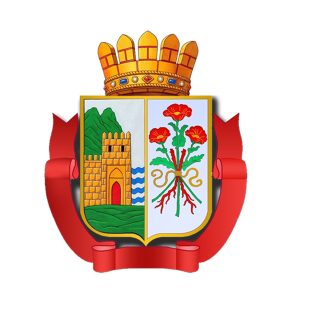 Республика ДагестанАдминистрация городского округа «город Дербент»Муниципальное казенное учреждение«ДЕРБЕНТСКОЕ ГОРОДСКОЕ УПРАВЛЕНИЕ ОБРАЗОВАНИЯ».Дербент, ул. 3 Интернационала, 6;тел: 8(8722) 98-96-88; e-mail:derbent-guo@mail.ruИнформация о планируемых Управлением образования г.Дербента мероприятиях, посвященных празднованию 100-летия со дня образованияДагестанской АССРВ рамках празднования 100-летия со дня образования Дагестанской Автономной Советской Социалистической Республики (ДАССР) Управлением образования г.Дербента запланирован ряд мероприятий.В общеобразовательных учреждениях г. Дербента будут организованы и проведены в январе-феврале 2021 г. открытые уроки, посвященные истории образования Дагестанской АССР, классные часы «Моя малая Родина Дагестан», «Лежит средь гор красивый райский край-Дагестан», «Дагестан-наш край родной» и др., конкурсы на лучший рисунок, эссе, исследовательскую работу «Пою мою республику!», конкурсы  сочинений на  темы «Хочу воспеть свой Дагестан», «Большая культура маленького народа», посвященные празднованию 100-летия со дня образования Дагестанской АССР с учетом эпидемиологической ситуации, а также с соблюдением санитарных норм безопасности при проведении мероприятий. Также будут проведены конкурсы на лучшее оформление школьных и классных уголков «Юбилею республики посвящается», выставки детских работ, стенгазет, плакатов, книг «Родина моя - Россия», «Мой Дагестан», «Память живет в сердцах», «Мы – единая семья» и др.В социальных сетях образовательными организациями г. Дербента будут проводиться онлайн-акции, флешмобы, посвященные празднованию 100-летия со дня образования Дагестанской АССР.Муниципальными учреждениями  дополнительного образования детей также запланированы  и будут проводиться мероприятия: конкурс на лучшее исполнение стихотворения на национальных языках, конкурс плакатов, посвященных празднованию 100-летию ДАССР, конкурс рисунков к 100-летию ДАССР, выставка поделок «Культура моего края» в технике квиллинг, бумагопластика, мягкая игрушка, выставка кукол в национальных костюмах, открытые занятия, мастер-классы по этнокультуре Дагестана (ковроткачество, резьба по дереву, лепка).    План мероприятий прилагается.  План мероприятий, посвященных празднованию 100-летия со дня образования Дагестанской АССРИсполнитель: Юсуфова Д.Ю.№Мероприятие(краткое описание)Ответственные Сроки проведения1.Открытые уроки, посвященные истории образования Дагестанской АССРМуниципальные бюджетные образовательные учреждения г.ДербентаЯнварь 2021 г.2.Конкурс на лучшее исполнение стихотворение на национальных языкахМуниципальные бюджетные учреждения дополнительного образования, общеобразовательные учреждения г.ДербентаЯнварь2021 г.3. Классные часы «Моя малая Родина Дагестан», «Лежит средь гор красивый райский край-Дагестан», «Дагестан-наш край родной» и т.д.Муниципальные бюджетные образовательные учреждения г.ДербентаЯнварь-февраль2021 г.4.Конкурсы на лучший рисунок, эссе, исследовательскую работу «Пою мою республику!»Муниципальные бюджетные учреждения дополнительного образования, общеобразовательные учреждения г.ДербентаЯнварь-февраль2021 г.5.Открытые занятия, мастер-классы по этнокультуре Дагестана (ковроткачество, резьба по дереву, лепка)Муниципальные бюджетные учреждения дополнительного образования г.ДербентаЯнварь2021 г.Конкурсы  сочинений на темы «Хочу воспеть свой Дагестан», «Большая культура маленького народа»Муниципальные бюджетные учреждения дополнительного образования, общеобразовательные учреждения  г.ДербентаЯнварь-февраль2021 г.6.Конкурсы на лучшее оформление школьных и классных уголков «Юбилею республики посвящается», выставки детских работ, стенгазет, плакатов, книг «Родина моя - Россия», «Мой Дагестан», «Память живет в сердцах», «Мы – единая семья»,  и т.д.Муниципальные бюджетные учреждения дополнительного образования, общеобразовательные учреждения  г.ДербентаЯнварь-февраль2021 г.7.Тематические онлайн - акции, флешмобы в социальных сетяхМуниципальные бюджетные учреждения дополнительного образования, общеобразовательные учреждения  г.ДербентаЯнварь-февраль2021 г.8.Открытое первенство города Дербент по боксу среди ДЮСШ Муниципальные бюджетные учреждения дополнительного образования. (Место проведения ДЮСША №7) Январь – февраль 2021 г. 